#GiovaneAlzatiSchede formative per giovani - 3PRIMA DI PARTIRE PER UN LUNGO VIAGGIOOCCHI IN CERCA DI VERITA’ “Che cosa desidera l’uomo più fortemente della verità?”, si chiedeva Sant’Agostino. E la verità per il Santo e per i cristiani, è una persona: Gesù Cristo. E per noi, schiacciati tra relativismo e fondamentalismo, cosa è verità? Chi è la verità per la nostra vita? Queste domande faranno da filo rosso a questa scheda, guideranno la nostra ricerca, indirizzeranno il nostro sguardo verso chi e che cosa può rendere piena e vera la nostra quotidianità. Forse non basta una vita per rispondere, ma non possiamo perdere l’occasione di allenarci affinchè i nostri occhi possano riconoscere i segni che si presentano davanti a noi.FREQUENTATORI DELLA PAROLAI testi e le provocazioni che seguono, sono pensati per accompagnare la preghiera del gruppo: in apertura o in chiusura dell’incontro oppure per un appuntamento interamente ad essa dedicata.Consigliamo di scegliere un luogo fisso (la chiesina dell’oratorio, la chiesa parrocchiale, un’aula predisposta, ecc.) oppure, se il percorso è interparrocchiale e itinerante, a mantenere costante l’allestimento perché il luogo possa essere percepito come casa della preghiera nel cammino quotidiano di ogni giovane, una tappa di sosta ed incontro nella settimana/mese. Per introdurre: proposta di allestimentoLo spazio della preghiera si fa luminoso: c’è bisogno di luce nella ricerca della verità. Allestiamo con tanti specchi alle pareti, facendo in modo che il riflesso sia sempre di più persone contemporaneamente. Uno degli specchi sarà riflesso del Crocefisso, di colui che è la Verità per la tua vita. Dal Libro del Siracide (4, 28-29.5, 1-3.7a) Lotta sino alla morte per la verità, il Signore Dio combatterà per te.
Non essere arrogante nel tuo linguaggio, fiacco e indolente nelle opere. Non confidare nelle tue ricchezze
e non dire: “Basto a me stesso”.
Non seguire il tuo istinto e la tua forza, assecondando le passioni del tuo cuore.
Non dire: “Chi mi dominerà?”,
perché il Signore senza dubbio farà giustizia. Non aspettare a convertirti al Signore
e non rimandare di giorno in giorno.Commento alla Parola(Si può leggere personalmente oppure chiedere ad un giovane di leggere ad alta voce per tutti oppure può rimanere come spunto per il commento del don/educatore)Abbiamo già conosciuto l’autore del Siracide e sappiamo che è un nonno che scrive al nipote. Per un nonno o per un genitore non c’è nulla di più doloroso che assistere alla scomparsa del figlio. Ma questo nonno sembra indicare una realtà ancora più triste: un’esistenza senza nulla di vero. Per la verità si può arrivare a mettere in gioco tutto, anche la vita. Forse è questo il segreto: quando troviamo una ragione che meriti la dedizione di tutta la nostra esistenza abbiamo trovato la verità della vita. E il nonno non manca di indicare al nipote alcuni luoghi pericolosi dove nessuna verità è reperibile: la ricchezza, l’orgoglio, l’intemperanza, la pigrizia.Spunti per la riflessione personaleLasciamo qualche minuto per rileggere la Parola di Dio che è stata proclamata e per far risuonare in noi, come un’eco, la parola o la frase che più ci ha colpito, interrogato, provocato. Consegniamo, oppure facciamo leggere ad una voce fuori campo, i testi che seguono, soffermandoci poi sulle domande. Annotare pensieri, emozioni e preghiere spontanee può essere molto utile. Non mi è mai piaciuto pensare che la misericordia di Dio si fermi ai confini della Chiesa visibile. Dio è la verità. Chi cerca la verità cerca Dio, che lo sappia o no.[edith stein]Durante il processo, Gesù ha parlato di se stesso come del testimone della verità, e Pilato se ne è uscito con un sarcastico: “Cosa è la verità?”. Sembra un dialogo quanto mai attuale. Viviamo un contesto culturale piuttosto schizofrenico. Da un lato sembrano avere seguito i fondamentalisti, ossia coloro che dichiarano l’esistenza di una “verità contro” qualcuno. Per il fondamentalista il mondo è molto semplice e diviso in tre categorie: gli alleati, i nemici e coloro da conquistare alla propria idea di verità. Il nemico giurato del fondamentalista è la complessità: egli tende a semplificare ogni problema generando affermazioni che pretendono di essere assolute. Ma assieme viviamo il tempo che Benedetto XVI aveva definito la “dittatura del relativismo”. Per una larga porzione di uomini contemporanei esiste una sola cosa vera: che non ci sono cose vere. O meglio: sei libero di pensare quello che vuoi in ordine al vero, l’importante che tu non abbia la pretesa che la tua verità valga più di quella di un'altra persona. Come sopravvivere tra fondamentalismi e relativismi? Possiamo esistere senza verità? Il segreto consiste nel prolungare i tuoi desideri e la meta dei tuoi passi sarà proprio la verità. Noi desideriamo svariate cose, ma ogni realtà che desideriamo è un nome diverso che diamo alla gioia. Non c’è nulla che animi i nostri desideri e che non tenda a renderci felici, tutto ciò che facciamo sembra orientarsi verso una gioia che all’inizio è solo una promessa, ma che puoi realizzare solo camminandogli incontro. Potremmo addirittura dire che, desiderando cose, in realtà stiamo dando un volto alla gioia, l’unico nostro vero desiderio. La verità non è altro che la ragione rigorosa della gioia. E’ vero ciò che è in grado di compiere la nostra ricerca di gioia. Detto questo, il nostro compito non si fa meno difficile: cosa è davvero fonte di gioia? Si apre qui il delicato e avvincente compito del discernimento, ossia l’avventura della ricerca di una gioia di cui si possa vivere. Nei vangeli dei cristiani leggiamo una frase: “Io sono la verità”. Cristo non è certo timido: avanza la pretesa di essere lui in persona colui che è in grado di offrire una gioia di cui si possa vivere. Sarà capace di intercettare i nostri desideri? La risposta a questa domanda impone di mettersi sulle sue tracce. In fondo chi va in Terra Santa lo fa perché è pieno di desideri e intende mettersi in cammino per misurarli sulla verità di Cristo. Non è un caso che, nel Vangelo di Matteo, colui che dice di essere la verità esordisce con “Beati” e nel Vangelo di Giovanni con “Che cercate?”. Gioia, desideri e verità: potrebbero essere gli ingredienti di una vita compiuta. Ma dosarli non è facile. La proposta di Gesù è sorprendentemente affascinante in merito.Proposta di attivazioneL’attivazione può essere vissuta all’interno del momento di preghiera/spiritualità (qualora l’incontro sia ad essa completamente dedicato) oppure utilizzata come stimolo per il confronto nel gruppo. Suggerimento: posizioniamo a terra, al centro della stanza, un grande specchio sul quale sono disegnati molti occhi aperti. Potrebbe essere il piano su cui collocare i foglietti, come a significare che la verità di ciascuno è piena e vera solo guardata con gli occhi di un altro, dell’Altro. Il discernimento non è mai un’operazione solitaria. Hai a disposizione: 5 foglietti bianchi, 2 verdi, 2 gialli e 2 rossi (della misura di un post-it) per vivere al meglio questo momento. Prendi i 5 foglietti bianchi e, su ciascuno, scrivi le tue convinzioni per cui senti di vivere: “Io credo nell’importanza dello studio per avere un futuro migliore”, oppure “Lo sport è la ragione della mia vita”, o ancora “Io senza gli amici non vivrei”, oppure “Io sono contento dell’attuale situazione politica”. Ci vorrà un po’ di tempo, ma prova a mettere per scritto in una frase quali sono i valori che stanno dietro le tue scelte quotidiane.Dopo questa fase, metti per terra tutte le frasi che sono state scritte. Prendi ora i 2 foglietti verdi, i 2 gialli e i 2 rossi. I foglietti verdi possono essere messi sotto quelle affermazioni con cui ti senti di concordare. I foglietti gialli invece esprimono una incomprensione: se lo metti sotto una affermazione significa che vorresti capire meglio. Infine i foglietti rossi esprimono dissenso. Dopo circa una decina di minuti, raccogli le tue affermazioni con i foglietti colorati annessi. Può iniziare un momento di dibattito: ciascuno può sentirsi libero di chiedere spiegazioni circa i foglietti che ha ricevuto.Importante: alla richiesta di spiegazione segue la risposta di chi ha messo il foglietto, ma chi ha chiesto spiegazioni non può ribattere. L’obiettivo è provare a vedere le nostre convinzioni da punti di vista differenti, non dimostrare di avere ragione delle nostre visioni.Parole per pregareSuggeriamo alcune preghiere per concludere il momento oppure si può scegliere di pregare insieme la Compieta. dal salmo 86Grande tu sei e compi meraviglie:tu solo sei Dio.Mostrami, Signore, la tua vita,perché nella tua verità io cammini;tieni unito il mio cuore,perché tema il tuo nome.Ti loderò, Signore, mio Dio, con tutto il cuoree darò gloria al tuo nome per sempre,perché grande con me è la tua misericordia:hai liberato la mia vita dal profondo degli inferi.O Dio, gli arroganti contro di me sono insortie una banda di prepotenti insidia la mia vita,non pongono te davanti ai loro occhi.Ma tu, Signore, Dio misericordioso e pietoso,lento all’ira e ricco di amore e di fedeltà,volgiti a me e abbi pietà:dona al tuo servo la tua forza, salva il figlio della tua serva.Dammi un segno di bontà;vedano quelli che mi odiano e si vergognino,perché tu, Signore, mi aiuti e mi consoli.preghiera attribuita a san tommaso d’aquinoConcedimi, o Dio misericordioso,di desiderare con ardoreciò che tu approvi,di ricercarlo con prudenza,di riconoscerlo secondo verità,di compierlo in modo perfetto,a lode e gloria del tuo nome.Metti ordine nella mia vita,fammi conoscere ciò che vuoi che io faccia,concedimi di compierlo come si devee come è utile alla salvezza della mia anima.Che io cammini verso di te, Signore,seguendo una strada sicura, diritta,praticabile e capace di condurre alla meta,una strada che non si smarriscafra il benessere o fra le difficoltà.Che io ti renda graziequando le cose vanno bene,e nelle avversità conservi la pazienza,senza esaltarmi nella prosperitàe senza abbattermi nei momenti più duri.Che io mi stanchi di ogni gioiain cui tu non sei presente,che non desideri nulla all’infuori di te.Ogni lavoro da compiere per temi sia gradito, Signore,e insopportabile senza di te ogni riposo.Donami di rivolgere spesso il mio cuore a te,e quando cedo alla debolezza,fa’ che riconosca la mia colpa con dolore,e col fermo proposito di correggermi.Signore, mio Dio,donami un cuore vigile,che nessun pensiero curioso trascini lontano da te;un cuore nobile che nessun indegno attaccamento degradi;un cuore retto che nessuna intenzione equivoca possa sviare;un cuore fermo che resista ad ogni avversità;un cuore libero che nessuna passione violenta possa soggiogare.Concedimi, Signore mio Dio,un’intelligenza che ti conosca,uno zelo che ti cerchi,una sapienza che ti trovi,una vita che ti piaccia,una perseveranza che ti attenda con fiducia,e una fiducia che alla fine arrivi a possederti. ABITANTI DEL MONDOLe proposte, i testi e le suggestioni presenti in questa sezione desiderano essere semplici idee da utilizzare per costruire l’incontro/gli incontri con il proprio gruppo di giovani, basandosi sul cammino che si sta condividendo e sul progetto complessivo. Letteratura, musica, film e arte sono i linguaggi scelti e che vanno ad integrare quello più biblico ed animativo.Letteratura Guida alla letturaLeggi solo con un desiderio: vivi le domande che hai dentro alzando le antenne. Un libro è un’apertura potenzialmente infinita sull’alterità, sulla dimensione dell’interiorità, ma anche sullo stimolo creativo a immedesimarsi. Leggere rende sensibile l’occhio, la mano e il cuore. Come trattenere quello che leggi senza lasciarlo scivolare via? Leggi con la matita! Sottolinea, trascrivi frasi, segna le pagine più significative. Fotografale, fatti una raccolta. Non perdere questo lavoro che è la costruzione di un bagaglio che nessuno ti potrà più togliere e che costruisce l’essenza della tua persona. Parlane con qualcuno. Sii contagioso, se trovi una perla arricchisci anche chi ti sta intorno. Regala frasi, spunti. Segnati i titoli che hai letto, ma non fermarti. Fatti domande. Crescendo cambiano le domande. Il buio oltre la siepe di Harper Lee"Vuoi dire che se non difendi quell'uomo, Jem e io potremmo non darti più retta?""Più o meno.""Perché?""Perché non potrei più pretenderlo da voi. Vedi Scout, a un avvocato succede almeno una volta nella sua carriera, proprio per la natura del suo lavoro, che un caso abbia ripercussione diretta sulla sua vita. Evidentemente è venuta la mia volta. Può darsi che a scuola tu senta parlare male di questa faccenda, ma se vuoi aiutarmi devi fare una cosa sola: tenere la testa alta e le mani a posto. Non badare a quello che ti dicono, non diventare il loro bersaglio. Cerca di batterti col cervello e non con i pugni, una volta tanto... È una buona testa, la tua, anche se è dura a imparare!""Atticus, vinceremo la causa?""No, tesoro.""Ma allora, perché...""Non è una buona ragione non cercare di vincere sol perché si è battuti in partenza," disse Atticus.Un romanzo che è un perfetto capolavoro, che è valso alla scrittrice il conseguimento del premio Pulitzer: lei, studiosa di legge, lo scrive nel 1960 e mette a tema la verità in un contesto in cui è prepotentemente minacciata. Il suo stile accattivante, l’estrema cura dei dialoghi e il profondo significato del romanzo, comprensibile forse solo dopo una seconda lettura del testo per la densità della trama sotto un’apparente superficie lineare, lo rendono un must read del nostro tempo. Una storia così reale da restare impressa. L’invito ricevuto nella “Guida alla lettura” è a sottolineare, lasciarti interrogare, farti domande… una la proponiamo noi, altre potranno nascere in te lungo la lettura:=> c’è una verità che emerge in modo più o meno diretto? Come si fa strada?Musica La verità (Brunori Sas)(Disponibile su Youtube, semplicemente digitando titolo e autore)Te ne sei accorto, sìChe parti per scalare le montagneE poi ti fermi al primo ristoranteE non ci pensi più.Te ne sei accorto, sìChe tutto questo rischio calcolatoToglie il sapore pure al cioccolatoE non ti basta più.Ma l'hai capito che non serve a nienteMostrarti sorridenteAgli occhi della genteE che il dolore serveProprio come serve la felicità.Te ne sei accorto, sìChe passi tutto il giorno a disegnareQuella barchetta ferma in mezzo al mareE non ti butti mai.Te ne sei accorto, o noChe non c'hai più le palle per rischiareDi diventare quello che ti pareE non ci credi più.Ma l'hai capito che non ti serve a nienteSembrare intelligenteAgli occhi della genteE che morire serveAnche a rinascere.La veritàÈ che ti fa pauraL'idea di scomparireL'idea che tutto quello a cui ti aggrappi prima o poi dovrà finire.La veritàÈ che non vuoi cambiareChe non sai rinunciare a quelle quattro, cinque coseA cui non credi neanche più.Domande per la riflessione e la condivisione:=> “La verità è che…”: come continueresti tu, pensando alla tua vita?=> Ci sono anche nella tua vita “quelle quattro, cinque cose” a cui non sai rinunciare, pur non credendoci più? La verità (Daniele Silvestri)(Disponibile su Youtube, semplicemente digitando titolo e autore)È un'altra immagine confusa Che solo il tempo ci chiarirà Quello che pensi, quello che credi, quello che temi sia la veritàIn questa nostra vita offesa da una schiacciante volgaritàUn'altra idea, un altro amore, un'altra scusa no, non basterà.Ma non basta riflettere molto da soliTe lo dico perché non basta per essere meglio di ieri Tu speri ma la verità è che il mondo non è fatto per teLo so è meglio così, è meglio così, credi a me, credi a me.La verità è che il mondo non è come sembra che sia, è solo un'altra bugiaUn grande spreco di energiaC'è una finestra semichiusaSe s'alza il vento sbatterà Su una giornata francamente disillusaChe presto o tardi passerà.Beh, cosa c'è? Come va? Quanto tempo resterà questa voglia che hai? Se poi te ne pentirai, non dirmelo mai.Beh, cosa c'è? Come va? Quanto tempo resterà questa voglia di te? Stanotte voglio stare con te, dormo con te, stretto a te.Un'altra immagine confusaQuello che credi, quello che temi siaLa verità.Domande per la riflessione e la condivisione:=> “Non basta riflettere molto da soli”, canta Silvestri: con chi condividi la verità della tua vita?
=> “La verità è che il mondo non è fatto per te”: cosa pensi di questa affermazione? Se sei d’accordo, cosa cambieresti? Believer (Imagine Dragons)(Disponibile su Youtube, semplicemente digitando titolo e autore)First things first I'ma say all the words inside my head I'm fired up and tired of the way that things have been, oh-ooh The way that things have been, oh-ooh Second thing second Don't you tell me what you think that I can be I'm the one at the sail, I'm the master of my sea, oh-ooh The master of my sea, oh-ooh I was broken from a young ageTaking my sulkin to the masses Write down my poems for the few That looked at me took to me, shook to me, feeling me Singing from heart ache from the pain Take up my message from the veins Speaking my lesson from the brain Seeing the beauty through the... Pain! You made me a, you made me a believer, believer Pain! You break me down, you build me up, believer, believer Pain! I let the bullets fly, oh let them rain My life, my love, my drive, it came from... Pain! You made me a, you made me a believer, believer Third things third Send a prayer to the ones up aboveAll the hate that you've heard has turned your spirit to a dove, oh-ooh Your spirit up above, oh-ooh I was choking in the crowd Living my brain up in the cloud Falling like ashes to the ground Hoping my feelings, they would drown But they never did, ever lived, ebbing and flowing Inhibited, limited Till it broke up and it rained down It rained down, like... Pain! You made me a, you made me a believer, believer Pain! You break me down, you build me up, believer, believer Pain! I let the bullets fly, oh let them rain My life, my love, my drive, they came from... Pain! You made me a, you made me a believer, believer Last things last By the grace of the fire and the flames You're the face of the future, you're the blood in my veins, oh-ooh The blood in my veins, oh-ooh But they never did, ever lived, ebbing and flowing Inhibited, limited Till it broke up and it rained down It rained down, like... Pain! You made me a, you made me a believer, believer Pain! You break me down, you build me up, believer, believer Pain! I let the bullets fly, oh let them rain My life, my love, my drive, they came from... Pain! You made me a, you made me a believer, believerTraduzione CredenteCominciando dall'inizio Dirò tutte le parole che ho dentro la mia testa Sono eccitato e stanco per il modo in cui le cose sono andateIl modo in cui le cose sono andate Seconda cosa Non mi dici quello che pensi io possa essere Sono io quello al timone, io sono il padrone del mio mare Il padrone del mio mare.Sono malridotto fin dalla giovane età Prendendo la mia anima nelle masse Annotando le mie poesie per pochi Che mi esaminavano, venivano da me, mi scuotevano, sentendomi cantare dolore dal cuore Prendi il mio messaggio dalle vene Parlando della mia lezione dal cervello Vedendo la bellezza attraverso il ...Dolore! Mi hai reso, mi hai fatto diventare un credente Dolore! Mi hai buttato giù, mi hai reso, credente, credente Dolore! Ho lasciato i proiettili volare, oh piovevano La mia fortuna, il mio amore, mio ​​Dio, sono venuti dal... Dolore! Mi hai reso, mi hai fatto diventare un credente, credente.Terza cosa Invia una preghiera a quelli sopra di noi Tutto l'odio che avete sentito ha trasformato il vostro spirito in una colomba Il tuo spirito in alto.Mi sentivo soffocare in mezzo alla folla Vivendo la mia testa tra le nuvole Cadendo come cenere al suolo Sperando nei miei sentimenti, che sarebbero annegati Ma non lo hanno mai fatto, hanno sempre vissuto, sospirato e sono cresciuti inibiti, limitati Fino a quando si sciolse e scivolò giù E' crollato giù, come...Dolore! Mi hai reso, mi hai fatto diventare un credente, credente Dolore! Mi hai buttato giù, mi hai reso, credente, credente Dolore! Ho lasciato i proiettili volare, oh piovevano La mia fortuna, il mio amore, mio ​​Dio, sono venuti dal... Dolore! Mi hai reso, mi hai fatto diventare un credente, credente.Ultimissima cosa Con la grazia del fuoco e delle fiamme Tu sei il volto del futuro, il sangue nelle vene Il sangue nelle vene Ma non lo hanno mai fatto, hanno sempre vissuto, sospirato e sono cresciuti inibiti, limitati Fino a quando si sciolse e scivolò giù E' crollato giù, come...Dolore! Domanda per la riflessione e la condivisione:=> “Il dolore mi ha reso credente”, ha guidato tutta la vita dell’uomo che potrebbe cantare queste parole. Il dolore sembra aver regalato la verità di sé. Pensando alla tua vita, cosa ti ha reso credente, fiducioso, capace di scelte coraggiose?FilmFAI BEI SOGNI (l’immagine del DVD?)di Marco Bellocchio, Italia/Francia 2017, 121’(DVD disponibile presso Mediateca SAS – Via Goisis, 96/b a Bergamo)TramaStoria di una difficile ricerca della verità e allo stesso tempo la paura di scoprirla. La mattina del 31 dicembre 1969, Massimo, nove anni appena, trova suo padre nel corridoio sorretto da due uomini: sua madre è morta. Massimo cresce e diventa un giornalista. Dopo il rientro dalla guerra in Bosnia, dove era stato inviato dal suo giornale, incontra Elisa. La vicinanza di Elisa aiuterà Massimo ad affrontare la verità sulla sua infanzia ed il suo passato.Commento Marco Bellocchio si cimenta con uno dei più grandi successi editoriali degli ultimi anni, l’omonimo romanzo autobiografico del giornalista de La Stampa Massimo Gramellini, e narra la storia di un'assenza: un sorriso negato, una porta chiusa con tanto di catenaccio, la rinuncia alla cura da parte di chi vi è preposto, la nostalgia bruciante di quella accoglienza assoluta e inesauribile che una madre dovrebbe (poter) dare ad un figlio amato.Domande per la riflessione e la condivisione:Recensendo questo film Paola Casella ha scritto che ‘dover dire la verità a un bambino è in assoluto l’atto di coraggio più grande’: perché dire la verità richiede tanto coraggio?Diventato adulto, Massimo si arrovella per conoscere la verità sulla morte della madre, visto che nessuno gliel’ha mai raccontata: per rielaborare un lutto è sempre necessario conoscere la verità?Se non si volesse guardare tutto il film, particolarmente significativa per il confronto può essere la scena seguente:Scena 12. LA VERITÀ (1h 47’11’’-1h 56’31’’)Massimo scopre la verità sulla morte di sua madreArte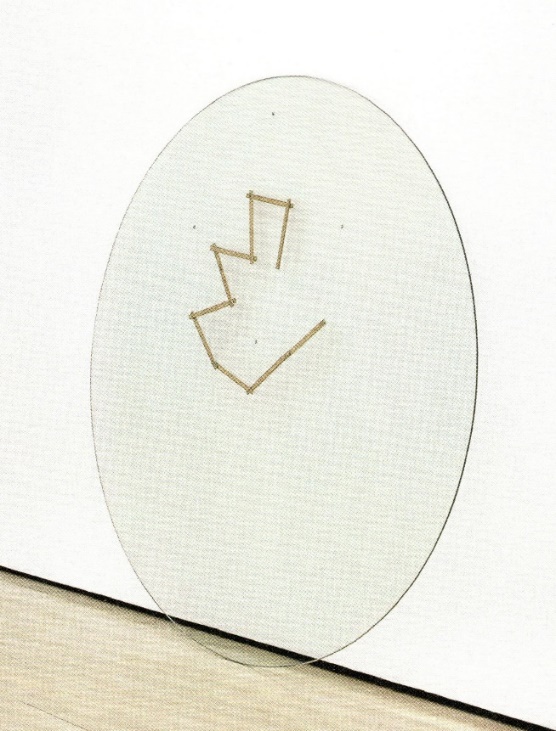 Eliseo Mattiacci, Rapporto con il mondo, 1969«Amo l'esserci fisicamente delle cose: poggiarci le mani, analizzarle e comprimerle, attraversarle[...]». Le parole di Eliseo Mattiacci, artista di quest'opera, rappresentano bene la nostra ricerca della verità. Vogliamo toccare con mano. Crediamo, spesso, solo alle “cose fisiche”, è più semplice. Toccare con mano ci rende subito qualcosa reale. Eppure la realtà materiale non ci è sufficiente. Siamo fatti di cielo, di desiderio. La presenza fisica non ci basta. Anche Eliseo, in fondo, ha bisogno di qualcos'altro. Nelle sue opere c'è un continuo desiderio di valicare i confini del conosciuto, di ampliare il suo sguardo oltre l'atmosfera terrestre, di estendere il campo del visibile. È per questo che utilizza il vetro, un materiale attraverso il quale il nostro sguardo può andare oltre. Il vetro tondo è l'infinito celeste. Il metro è il finito terrestre. Misurare è un'azione tipicamente umana e qui è ricondotta a una dimensione astrale. Noi vogliamo avere certezze, vogliamo toccare con mano, misurare tutto, ma poi abbiamo bisogno di infinito e desideriamo andare oltre. Quindi la nostra ricerca della verità e i nostri desideri sono incompatibili? Forse c'è una Verità che non è così relativa e limitante come la verità che dipende dalla percezione delle cose che ognuno ha. C'è una Verità che dialoga con l'infinito, che accoglie la grandezza dei nostri desideri e la nostra piccolezza. È la Verità di Dio. E noi come facciamo a fidarci, a comprenderla tutta questa Verità? È troppo grande! Ma Dio ha mandato Gesù. E Gesù ci ha detto che è Lui stesso la Verità: il compimento di una vita, quella di un uomo che ha vissuto per amare.Se ci pensiamo bene ciò che accende i nostri desideri, i nostri sogni è sempre l'amore, la passione.Allora il desiderio e la Verità qualcosa in comune ce l'hanno. La Verità è il compimento del desiderio. Non è conoscere tutto e subito. In mezzo c'è il “giorno dopo giorno” che trasforma i desideri e li rende vivi, concreti. Sta a noi camminare, discernere, scegliere perché, come un metro sull'infinito, la Verità di Dio è grande, ma è a misura d'uomo.Domande per la riflessione e la condivisione:=> Quale verità cerchi? => Ti accontenti di vivere nella certezza di una verità limitante e relativa o sei in cammino verso la Verità che è il compimento della tua vita? => Ti fermi al desiderio o hai il coraggio di trasformarlo per renderlo concreto? => Credi che la Verità sia a misura della tua vita?Vita vissuta“Nel Sinodo uno degli uditori, un giovane delle Isole Samoa, ha detto che la Chiesa è una canoa, in cui gli anziani aiutano a mantenere la rotta interpretando la posizione delle stelle e i giovani remano con forza immaginando ciò che li attende più in là. Non lasciamoci portare fuori strada né dai giovani che pensano che gli adulti siano un passato che non conta più, che è già superato, né dagli adulti che credono di sapere sempre come dovrebbero comportarsi i giovani. Piuttosto, saliamo tutti sulla stessa canoa e insieme cerchiamo un mondo migliore, sotto l’impulso sempre nuovo dello Spirito Santo.”[papa francesco, christus vivit, 201]Facendoci guidare da queste parole, la proposta è di rendere i nostri incontri con i giovani “canoe” intergenerazionali, dove far entrare in dialogo le vite e le storie di generazioni diverse. Il racconto degli adulti e le domande dei giovani possono aprire nuove prospettive e accendere nuove possibilità di affrontare la quotidianitàDalla riflessione a pag. 2Nei vangeli dei cristiani leggiamo una frase: “Io sono la verità”. Cristo non è timido: avanza la pretesa di essere lui in persona colui che è in grado di offrire una gioia di cui si possa vivere. Sarà capace di intercettare i nostri desideri?Nella lettera enciclica “Deus Caritas Est”, Benedetto XVI scrive: “All’inizio dell’essere cristiano non c’è una decisione etica o una grande idea, bensì l’incontro con un avvenimento, con una Persona, che dà alla vita un nuovo orizzonte e con ciò la direzione decisiva”. Mettiamoci in ascolto di un catecumeno oppure di un adulto che si è riavvicinato alla vita di fede.Cosa hanno trovato/trovano nella proposta di Gesù per cui vale la pena giocarsi e mettersi al suo seguito?Chi e cosa ha acceso/riacceso la fede in questa verità per la vita?È sicuramente una scelta controcorrente rispetto alla contemporaneità e alla cultura che respiriamo dai media, dai social e dai messaggi pubblicitari. Ascoltare la loro testimonianza, ci chiama a rimettere in discussione le nostre motivazioni, più o meno salde che siano.COMPAGNI NELLA CHIESALe parole del Magistero di seguito riportate, desiderano essere un’ulteriore provocazione per la riflessione e la condivisione, inserendoci dentro un orizzonte e un cammino più ampio della nostra parrocchia, anche della stessa Diocesi: la Chiesa. Leggiamo quanto segue e scegliamo se e come utilizzare i testi con il gruppo.Il termine “discernimento” è usato in una pluralità di accezioni, pur collegate tra di loro. In un senso più generale, discernimento indica il processo in cui si prendono decisioni importanti; in un secondo senso, più proprio della tradizione cristiana e su cui ci soffermeremo particolarmente, corrisponde alla dinamica spirituale attraverso cui una persona, un gruppo o una comunità cercano di riconoscere e di accogliere la volontà di Dio nel concreto della loro situazione: «Vagliate ogni cosa e tenete ciò che è buono» (1Ts 5,21). In quanto attenzione a riconoscere la voce dello Spirito e ad accogliere la sua chiamata, il discernimento è una dimensione essenziale dello stile di vita di Gesù, un atteggiamento di fondo ben più che un atto puntuale.[sinodo dei vescovi – i giovani, la fede e il discernimento vocazionale – documento finale, 104]Al di là di ogni circostanza, a tutti i giovani voglio annunciare ora la cosa più importante, la prima cosa, quella che non dovrebbe mai essere taciuta. Si tratta di un annuncio che include tre grandi verità che tutti abbiamo bisogno di ascoltare sempre, più volte.Anzitutto voglio dire ad ognuno la prima verità: “Dio ti ama”. Se l’hai già sentito, non importa, voglio ricordartelo: Dio ti ama. Non dubitarne mai, qualunque cosa ti accada nella vita. In qualunque circostanza, sei infinitamente amato.La seconda verità è che Cristo, per amore, ha dato sé stesso fino alla fine per salvarti. Le sue braccia aperte sulla croce sono il segno più prezioso di un amico capace di arrivare fino all’estremo: «Avendo amato i suoi che erano nel mondo, li amò fino alla fine» (Gv 13,1).C’è però una terza verità, che è inseparabile dalla precedente: Egli vive! Occorre ricordarlo spesso, perché corriamo il rischio di prendere Gesù Cristo solo come un buon esempio del passato, come un ricordo, come qualcuno che ci ha salvato duemila anni fa. Questo non ci servirebbe a nulla, ci lascerebbe uguali a prima, non ci libererebbe. Colui che ci colma della sua grazia, Colui che ci libera, Colui che ci trasforma, Colui che ci guarisce e ci conforta è qualcuno che vive. È Cristo risorto, pieno di vitalità soprannaturale, rivestito di luce infinita. Per questo San Paolo affermava: «Se Cristo non è risorto, vana è la vostra fede» (1 Cor 15,17).Se Egli vive, allora davvero potrà essere presente nella tua vita, in ogni momento, per riempirlo di luce. Così non ci saranno mai più solitudine e abbandono. Anche se tutti se ne andassero, Egli sarà lì, come ha promesso: «Io sono con voi tutti i giorni, fino alla fine del mondo» (Mt 28,20). Egli riempie tutto con la sua presenza invisibile, e dovunque tu vada ti starà aspettando. Perché non solo è venuto, ma viene e continuerà a venire ogni giorno per invitarti a camminare verso un orizzonte sempre nuovo.Contempla Gesù felice, traboccante di gioia. Gioisci con il tuo Amico che ha trionfato. Hanno ucciso il santo, il giusto, l’innocente, ma Egli ha vinto. Il male non ha l’ultima parola. Nemmeno nella tua vita il male avrà l’ultima parola, perché il tuo Amico che ti ama vuole trionfare in te. Il tuo Salvatore vive.[papa francesco, christus vivit, 111-112-118-124-125-126]PELLEGRINI VERSO SANTIAGO DE COMPOSTELAIn questa sezione, si possono trovare spunti e riflessioni per avvicinarsi in un modo un po' più consapevole al pellegrinaggio del prossimo LUGLIO a Santiago de Compostela con tutti i giovani della diocesi. Sono semplici parole per allenare lo spirito e il cuore, mentre alleniamo anche il corpo… non arriviamo impreparati a questa bella esperienza di fraternità e di fede!Ogni uomo viene al mondo con una piccola fiammella sulla fronte, è un’antica parabola rabbinica, che non si vede se non con il cuore e che è come una stella che gli cammina davanti. Quando due uomini si incontrano, le loro stelle si fondono e si ravvivano e ognuna prende e dà energia all’altra. Come quando si mette un ceppo sul fuoco, vicino ad un altro, la fiamma si ravviva e divampa.L’incontro genera luce. Se un uomo resta privo di incontri per molto tempo, la stella che splendeva in fronte, piano piano si affievolisce fino a che si spegne. E l’uomo va, senza più la stella che gli cammina davanti.La nostra luce vive di comunione di incontri, condivisione. Gli incontri sono lo splendore della vita, il viaggio è per incontrare.Verità. I cristiani sono coloro che fanno la verità nell’amore. La verità non è un fatto da possedere è un farsi, non è un dato ma un divenire, non facciamo la verità. Verità altro non è che un errore in meno di ieri. La verità è sinfonica: il mio apporto, più il tuo, più quello degli altri e diviene un farsi progressivo e comune. La verità è sinodale, è davanti, oltre e non alle spalle. Non dobbiamo guardare solo quello che ci conferma, ciò che già sappiamo. La verità è un viaggio.Lo stupore, si viaggia anche per lo stupore perché, come Gregorio di Nissa diceva, “le nozioni creano idoli, solo lo stupore crea qualcosa”. E lo stupore viene dagli incontri, dalla bellezza, dalla verità. Io credo che il compito urgente del cristianesimo, del cristiano, è reincantare la vita; la vita è troppo disincantata contro la tenaglia che stritola un pò la vita di oggi. Questa tenaglia che da un lato è il nichilismo, coloro ai quali non importa nulla, e dall’altro il fondamentalismo fanatico. Questa è la tenaglia e contro questa tenaglia che schiaccia, reincantare la vita. Dare incanto nuovo all’esistenza, fare assaporare la bellezza e la profondità e questo diventa possibile solo riscoprendo il senso del vivere, solo se la nave ritorna nelle mani del capitano. Ma cos’è acquisire fede? Significa acquisire bellezza della vita, acquisire che è bello sposarsi, che è bello aver figli, è bello essere frate, è bello avere amici, è bello dare, dissennatamente dare perché la vita ha un senso, perché la vita va verso una liberazione, va verso una soluzione positiva, ha uno sbocco luminoso, qui e nell’eterno.Fede è un’offerta di solarità.E l’ultima cosa, si incontra l’uomo e il suo oltre; per usare un’immagine di Wittgenstein: “La fede ti conduce sul litorale di quell’isola che è l’uomo”; l’uomo è come un’isola, ti accompagna lungo i confini finiti, definiti, ti fa vedere i promontori, le baie, le tue profondità, ti segna interamente, si ancora ai confini ma al tempo stesso ti mostra che proprio lì, su quella costa dove termina l’isola, comincia l’oceano. Lì vengono a battere le onde dell’infinito e dell’eterno, il viaggiatore che ha fatto il periplo dell’isola alla fine si accorge che là dove credeva che finisse l’isola, inizia l’oceano e ciò che credeva il confine, l’ultima spiaggia dell’isola, è invece lo stupore dell’inizio dell’oceano. L’uomo è l’inizio di Dio.Il mio segreto è oltre me, il segreto dell’isola è l’oceano, il mio viaggio è a partire da me ma non per me, a partire da me ma non finisce in me. A partire da me ma non per me, questa è l’estrema importanza del senso del nostro viaggio.Concludo con una citazione di Turoldo, quest’uomo di cultura che si definiva un maniaco di Dio, che ha offerto l’immagine di cosa è un nomade dello spirito, che respira pienamente il soffio del mondo e il vento dell’anima che procede leggero verso l’incontro, dice: “Sono vagabondo come il vento, libertà è il mio tempio e la mia casa, respirare è respirarti, vivere è rivelarti, amare è amarti, allora andremo leggeri nel vento, così varcherò l’ultima soglia, l’anima danzando”.[ermes ronchi, la metafora del viaggio]